Правительство Пермского краяПРОТОКОЛ13.11.2014 № 2г. Пермь, ул. Ленина 51, каб. 520заседания конкурсной комиссии по проведению отбора проектов жилищного строительства, застройщиков, земельных участков для реализации программы «Жилье для российской семьи» в рамках государственной программы Российской Федерации «Обеспечение доступным и комфортным жильем и коммунальными услугами граждан Российской Федерации»Председатель:Бородулин Д.Е., министр строительства и жилищно-коммунального хозяйства Пермского краяСекретарь:Голумина И.В., консультант отдела жилищного строительства управления строительства Министерства строительства и жилищно-коммунального хозяйства Пермского краяПрисутствовали:Бондаренко А.В., заместитель министра, начальник управления строительства Министерства строительства и жилищно-коммунального хозяйства Пермского края, заместитель председателя комиссииШабалин А.В., начальник отдела жилищного строительства управления строительства Министерства строительства и жилищно-коммунального хозяйства Пермского края, член комиссииВострикова С.А., начальник управления реализации государственных гарантий социальной защиты Министерства социального развития Пермского края, член комиссииГончаров Н.Н., заместитель министра Министерства по управлению имуществом и земельным отношениям Пермского края, член комиссииСапко О.В., заместитель министра, начальник управления мониторинга и правовой работы Министерства территориального развития Пермского края, член комиссииИтого: 7 из 8 членов комиссии (87,5 % присутствующих)Повестка дня:Рассмотрение заявок на участие в конкурсном отборе проектов жилищного строительства, застройщиков, земельных участков для реализации программы «Жилье для российской семьи» в рамках государственной программы Российской Федерации «Обеспечение доступным и комфортным жильем и коммунальными услугами граждан Российской Федерации».Отбор заявок на участие в программе «Жилье для российской семьи» в рамках государственной программы Российской Федерации «Обеспечение доступным и комфортным жильем и коммунальными услугами граждан Российской Федерации».1. По первому вопросу повестки слушали Бондаренко А.В.:На участие в отборе подано четыре заявки от застройщиков:ЗАО «Строгановский посад»,ООО «Камастрой»,ООО «Бриг»Администрация Яйвинского городского поселения Все поступившие заявки рассмотрены на соответствие предъявляемым критериям отбора проектов, утвержденным приказом строительства и жилищно-коммунального хозяйства Пермского края от 24.07.2014 г. № СЭД-35-03-08-323 (далее - Критерии отбора проектов).Критериям отбора проектов соответствуют заявки следующих организаций: ЗАО «Строгановский посад», ООО «Камастрой», ООО «Бриг» которые могут быть допущены к участию в Отборе.Критериям отбора проектов не соответствует заявка Администрации Яйвинского городского поселения, которая не может быть допущена к участию в отборе.РЕШИЛИ:Допустить к участию в Отборе заявки ЗАО «Строгановский посад», ООО «Камастрой», ООО «Бриг».Отклонить заявку Администрация Яйвинского городского поселения.По второму вопросу повестки решили признать победителями Отбора следующих участников:ООО «Строгановский посад» - заявка № 1 от 05.11.2014 Проект «Малоэтажные индивидуальные жилые дома в коттеджном поселке «Строгановский посад», расположен в Пермском районе Култаевского с/п, д. Валеваи. Организация - застройщик ЗАО «Строгановский посад». Вид права на земельный участок - собственность. Площадь земельного участка 190 458 кв. м. Планируемый общий объем ввода в эксплуатацию жилья составляет 25 050 кв.м., в т.ч. объем жилья экономического класса - 25 050 кв.м. Проголосовали «За» - 7«Против» - 0 «Воздержалось» - 0.ООО «Камастрой» - заявка № 2 от 05.11.2014 Проект «Жилая застройка по ул. Цифриновича, 15 в г. Соликамске Пермского края», расположенный в г. Соликамске, ул. Цифриновича 15. Организация — застройщик ООО «Камастрой». Вид права на земельный участок - собственность. Площадь земельного участка 1,563 га. Планируемый общий объем ввода в эксплуатацию жилья составляет 28 244,53 кв.м., в т.ч. объем жилья экономического класса - 28 244,53 кв.м. Проголосовали «За» - 7«Против» - 0 «Воздержалось» - 0.ООО «Бриг» - заявка № 3 от 05.11.2014 Проект комплексной застройки микрорайона «Ермак», расположенный в черте города Кунгур. Вид права на земельный участок - аренда. Площадь земельного участка 67 407 кв.м. Планируемый общий объем ввода в эксплуатацию жилья составляет 30 000 кв.м., в т.ч. объем жилья экономического класса - 30 000 кв.м .Проголосовали «За» - 7«Против» - 0 «Воздержалось» — 0.Министерству строительства и жилищно-коммунального хозяйства Пермского края:не позднее чем в трехдневный срок после подписания опубликовать на сайте Протокол Комиссии о результатах отбора.заключить договоры с застройщиками по обеспечению выполнения условий ввода жилья экономического класса, подключения (технологического подключения) объектов капитального строительства, которые будут построены на земельном участке, к сетям инженерно-технического обеспечения в рамках реализации мероприятий по строительству жилья экономического класса в соответствии с Соглашением от 29.08.2014 № 09/10445-14.рекомендовать оказывать содействие в обеспечении проектов жилищного строительства, реализуемых в рамках программы, объектами социальной идорожно-транспортной инфраструктуры в соответствии с предусмотренными в рамках таких проектов объектами строительства жилья экономического класса;Проголосовали «За» - 7«Против» - О «Воздержалось» - 0.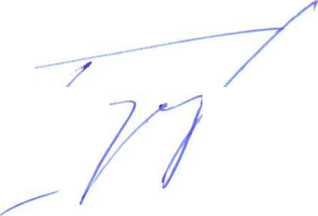 